K3  - DAhoj moji milí (už jsme se dlouho neviděli )Tento týden máte zasloužené velikonoční prázdniny, takže to nebudeme přehánět. Pošlu vám prezentaci o ruských revolucích (abychom učinili ŠVP zadost – ano budeme to všechno dopisovat do třídních knih – čím jsme vás náhradně zásobovali a tak.) a jednu křížovku. U těch křížovek a pracovních listů, i z jiných předmětů, pokud si je tisknete a máte tu možnost, bylo by fajn mít to někde pohromadě v deskách a já bych se na to potom podívala).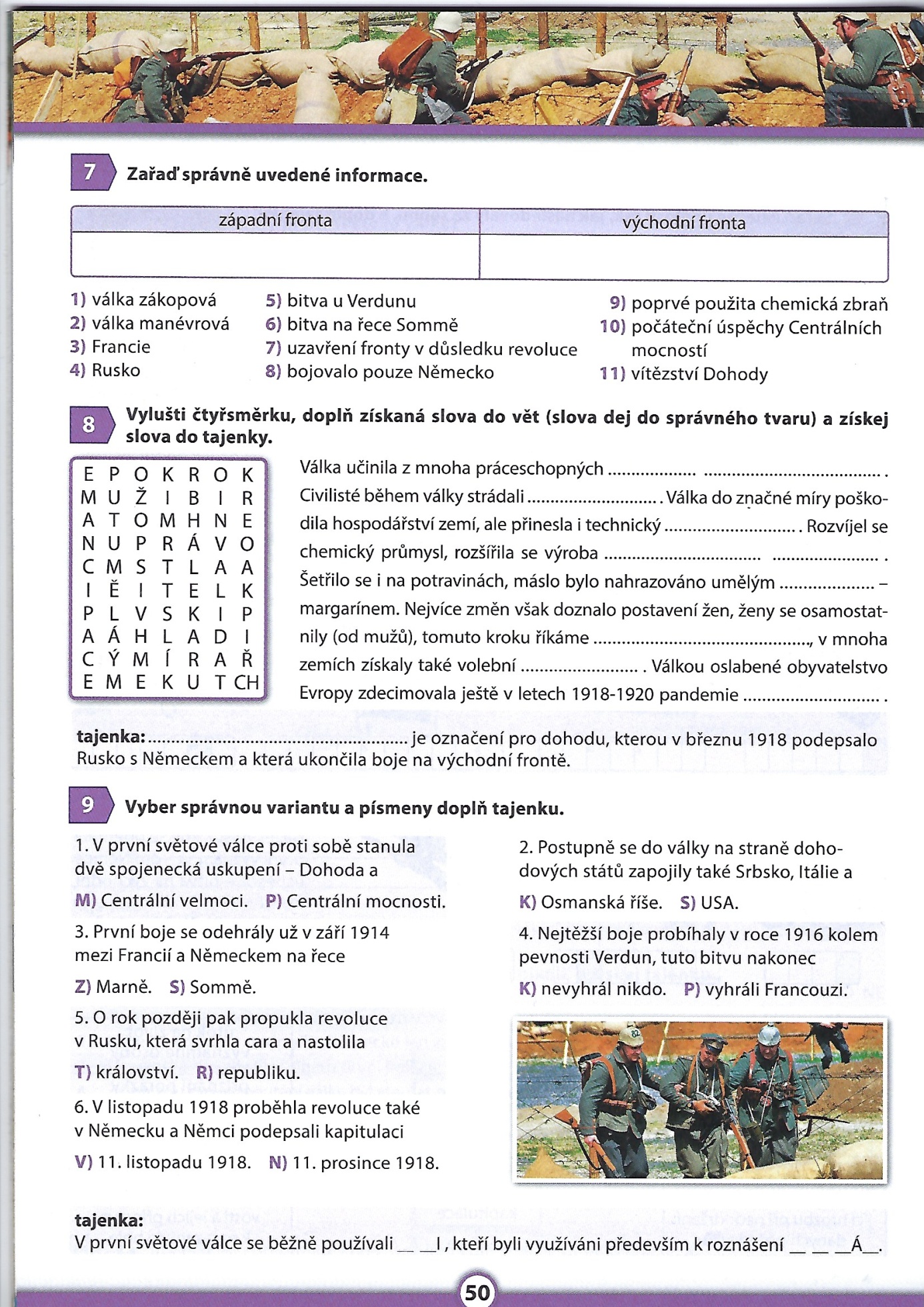 